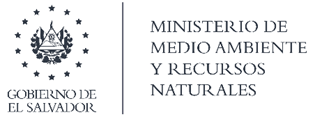 DIRECCIÓN GENERAL DE ECOSISTEMAS Y VIDA SILVESTRE.RESPUESTA A SOLICITUD   # MARN 2019-306Requerimiento 1. Fichas técnicas o en su defecto el listado con nombre común y científico de especies de flores y arbustos, nativos de El Salvador, con hojas perennes, que requieran bajo consumo de agua para subsistir, y que se adapten al clima de La Libertad, específicamente cerca de la zona de Tuscania en la CA-4 Zaragoza, entre 790 y 810 msnm. Para utilizar en zonas verdes de complejos corporativos. Requerimiento 2. Fichas técnicas de especies de árboles de altura aproximada de 3-5 metros, nativos de El Salvador, con hojas perennes, que requieran bajo consumo de agua para subsistir, y que se adapten al clima de La Libertad, específicamente cerca de la zona de Tuscania en la CA-4 Zaragoza, entre 790 y 810 msnm. Si fuera posible que fueran especies que se encuentren en peligro o amenazadas según la clasificación del inventario nacional de Bosques de El Salvador para apoyar la reforestación de dichas especies en zonas verdes y estacionamientos de áreas corporativas.Se ha revisado en las bases de datos del MARN y no se cuenta con información con el nivel de especificidad requerido; sin embargo se comparte la siguiente información y contactos de referencia:•	Inventario Nacional de Bosques. http://www.marn.gob.sv/inventario-nacional-de-bosques/•	Especies de árboles para la restauración de ecosistemas propuestos en base a rangos altitudinales. Se comparten los listados generados en el MARN, considerando básicamente por gradientes altitudinales, y para condiciones de poca pluviosidad o condiciones secas. Ver Anexo 1 al 3•	Contactos: Otras entidades que podrían brindar información.- Dirección General de Ordenamiento Forestal, Cuencas y Riego del MAG. Tel. 2202-8253- Museo de Historia Natural de El Salvador  2270-9228.- Asociación Jardín Botánico La Laguna. 2243-2012.ANEXO 1. Especies arbóreas recomendadas para la reforestación y restauración.Cuadro 1. Especies nativas potenciales para el establecimiento; preferiblemente en sitios de condiciones cálidas, tierras bajas, valles interiores y pie de monte de cordilleras.Fuentes: DGFCR-MAG, 2005; DEV, MARN 2015.*Incluye diversas especies, reconocidas como: Cincho, Chaperno negro, Chaperno blanco, Chapulo, Chapulaltapa, Matalchapul, ** Incluye 10 especies posibles, y su siembra será en base a disponibilidad de semillas y existencias en viveros: D. agudeloi, D. brownei, D. calderonii, D. calycina, D. chontalensis, D. congestyflora, D. melanocardium, D. tucurensis, D. retusa var. Cuscatlanica y D. salvanaturae. *** Inga spp. Incluye diversas especies como pepeto cujinicuil, paterna, entre otros.Cuadro 1. Especies nativas potenciales para el establecimiento; preferiblemente en sitios de condiciones frescas y templadas, tierras medias-altas; laderas y alturas de cordilleras.Fuentes: DGFCR-MAG, 2005; DEV, MARN 2015.Cuadro 3. Especies recomendadas en zonas secas o de poca lluvia.Fuentes: DGFCR-MAG, 2005; DEV, MARN 2015.Hojas.C: CaducaSP: SemiperenneP: PerenneNota: Este comportamiento puede modificarse de acuerdo a condiciones microclimáticas y variaciones locales.ANEXO 2.  CONSIDERACIONES DEL SITIO.CLIMA: Condiciones secas  y que se adapten al clima de La Libertad, específicamente cerca de la zona de Tuscania en la CA-4 Zaragoza, entre 790 y 810 msnm.Para estas condiciones de altitud, se posee la información de la adaptación de las especies en los Cuadros anteriores.ANEXO 3. Acuerdo 74. Especies Amenazadas y en Peligro de Extinción, se adjuntaNombre Común Nombre Científico HojasAltitud (msnm) Tipo de reforestación AchioteBixa orellanaC0-1500Rural/ Urbana, para arriatesAmateFicus spp. (Incluye amates de río, chilamates, etc.; excluye los Ficus exóticos y ornamentales).C0-1500Rural, para patios, bosques de galería y nacimientos/ Urbana, para zonas verdes y parquesAceitunoSimaruba glaucaC0-1200Rural/ Urbana, para zonas verdes y parquesAguacatePersea americanaP0-1700Rural/ Urbana, para zonas verdes y parquesAlmendro de ríoAndira inermisP0-100Rural, para patios, bosques de galería y nacimientos/ Urbana, para zonas verdes y parquesAnona rosadaAnnona diversifoliaC150-900Rural/ Urbana, para arriatesBálsamoMyroxilon balsamum var. pereiraeSP0-900Rural/ Urbana, para zonas verdes y parquesBarillo, Marillo, Cedro MarilloCallophylum brasilienseSP50-1300Rural/ Urbana, para zonas verdes y parquesCaoba, CóbanoSwietenia humilis C0-700Rural/ Urbana, para zonas verdes y parquesCaimitoChrysophyllum cainitoP0-1000Rural/ Urbana, para zonas verdes y parquesCarretoSamanea samanC0-900Rural/ Urbana, para zonas verdes y parquesCaraoCassia grandisC0-1200Rural/ Urbana, para zonas verdes y parquesCastañoSterculia apetalaC0-1000Rural/ Urbana, para zonas verdes y parquesCeibaCeiba pentandraC0-1000Rural/ Urbana, para zonas verdes y parquesCeibillo, PochoteCeiba aesculifoliaC0-1000Rural/ Urbana, para zonas verdes y parquesCedro, Cedro rojoCedrela odorata C0-1000 Rural/ Urbana, para zonas verdes y parquesCedro, Cedro realCedrela salvadorensisC0-1300Rural/ Urbana, para zonas verdes y parquesCola de pava, CedrilloTrichilia hirtaC0-1000Rural/ Urbana, para zonas verdes y parquesConacaste negro Enterolobium cyclocarpum C0-1500 Rural/ Urbana, para zonas verdes y parquesConacaste blancoAlbizzia caribaeaC0-900Rural/ Urbana, para zonas verdes y parquesCopinolHymenaea courbarilC0-1200Rural/ Urbana, para zonas verdes y parquesCortés blancoTabebuia donnell smithiiC0-1000Rural/ Urbana, para zonas verdes y parquesCortés negroTabebuia impetiginosaC0-1000Rural/ Urbana, para zonas verdes y parquesChaperno*Lonchocarpus spp.*C0-1300Rural/ Urbana, para zonas verdes y parquesChaquiroColubrina ferruginosaSP0-1000Rural/ Urbana, para zonas verdes y parquesChichipateAcosmium panamenseC0-1000Rural/ Urbana, para zonas verdes y parquesFunera, Dalbergia, Panza de ranaDalbergia spp. **C0-1500Rural/ Urbana, para zonas verdes y parquesGuachipilínDiphysa robinoidesC0-1700Rural/ Urbana, para zonas verdes y parquesGuaicumePouteria viridisSP0-1500Rural/ Urbana, para arriatesJacarandaJacaranda mimosifolia (Exótica)C0-2000Rural/ Urbana, para zonas verdes y parquesJocote de verano, J.  invierneñoSpondias purpureaC0-1000Rural/ Urbana, para arriatesLaurel, Laurel blancoCordia alliodora C0-1000 Rural/ Urbana, para zonas verdes y parquesLeucaena, GuajeLeucaena salvadorensisSP0-1000Rural/ Urbana, para zonas verdes y parquesMameyMammea americanaP100-1500Rural/ Urbana, para zonas verdes y parquesMadrecacao Gliricidia sepium C0-1600 Rural/ Urbana, para zonas verdes y parquesMaquilishuat Tabebuia rosea C0-1200 Rural/ Urbana, para zonas verdes y parquesMarañónAnacardium occidentaleP0-800Rural/ Urbana, para arriatesMarañón Japonés(Exótica)Syzygium malaccensis P350-1200Rural/ Urbana, para arriatesMemble, TepemisquePoepiggia proceraC0-1000Rural/ Urbana, para zonas verdes y parquesNanceByrsonima crassifoliaSP0-1500Rural/ Urbana, para zonas verdes y parquesNísperoManilkara sapotaP0-1000Rural/ Urbana, para zonas verdes y parquesNíspero de montañaManilkara chicleP700-1500Rural/ Urbana, para zonas verdes y parquesNogalJuglans olanchanaC600-1200Rural/ Urbana, para zonas verdes y parquesPacún, JaboncilloSapindus saponariaSP0-1000Rural/ Urbana, para zonas verdes y parquesPalma de sombreroBrahea salvadorensisP0-1000Rural/ Urbana, para zonas verdes y parquesPapaturroCoccoloba caracasanaSP0-900Rural/ Urbana, para zonas verdes y parquesPalo mora, MoraMaclura tinctoriaC0-900Rural/ Urbana, para zonas verdes y parquesPepeto, PaternaInga spp.***SP400-1500Rural/ Urbana, para zonas verdes y parquesPitoErythrina berteroanaC200-1000Rural/ Urbana, para zonas verdes y parquesQuebrachoLysiloma divaricatumC0-1000Rural/ Urbana, para zonas verdes y parquesRonrónAstronuim graveolensC0-1000Rural/ Urbana, para zonas verdes y parquesSan AndrésTecoma stansSP0-1200Rural/ Urbana, para arriatesSauce, Sauce llorónSalix spp.P0-1000Rural, para bosques de galería y nacimientos/ Urbana, para arriatesSicahuiteLysiloma auritumC0-1000Rural/ Urbana, para zonas verdes y parquesSincuyaAnnona purpureaSP0-1500Rural/ Urbana, para zonas verdes y parquesTempisqueSideroxylon capiriP0-1000Rural/ Urbana, para zonas verdes y parques UjushteBrosimun alicastrumSP0-1500Rural, para patios, bosques de galería y nacimientos/ Urbana, zonas verdes y parquesVoladorTerminalia oblongaC0-1200Rural/ Urbana, para zonas verdes y parques ZapotePouteria sapotaSP0-1200Rural/ Urbana, para zonas verdes y parques Zapotillo, Zapotillo de boloCoupeia poliandraP200-1200Rural/ Urbana, para zonas verdes y parques Nombre Común Nombre Científico Condición hojaAltitud (msnm) Tipo de reforestaciónAguacate mico, Aguacate de montañaPersea steyermarkiiSP800-2400Rural/ Urbana, para zonas verdes y parques Anona de montaña, ChirimoyaAnnona cherimollaC1000-2400Rural/ Urbana, para arriatesMatazano, MatasanoCasimiroa edulisSP700-1700Rural/ Urbana, para zonas verdes y parques CashalDussia cuscatlanicaP700-1400Rural/ Urbana, para zonas verdes y parques Cedro de montañaCedrela tonduziiC700-1900Rural/ Urbana, para zonas verdes y parques Ciprés Cupressus  lusitánica P1000-2500Rural/ Urbana, para zonas verdes y parques PinabeteAbies guatemalensisP1500-2500Rural/ Urbana, para zonas verdes y parques Jocote de coronaSpondias purpurea var. CoronaC700-1700Rural/ Urbana, para arriatesLiquidámbarLiquidambar styracifluaC800-1900Rural/ Urbana, para zonas verdes y parques MezcalUlmus mexicanaP800-1800Rural/ Urbana, para zonas verdes y parques Pino blancoPinus ayacahuiteSP1000-2500Rural/ Urbana, para zonas verdes y parques Pino, Pino blancoPinus maximinoiP1100-2700Rural/ Urbana, para zonas verdes y parques Pino caribe, pino costeñoPinus caribaea P0-1500Rural/ Urbana, para zonas verdes y parques Pino ocote Pinus oocarpa P600-1600Rural/ Urbana, para zonas verdes y parques Shupte, ChuptePersea schiedeanaP50-1600Rural/ Urbana, para zonas verdes y parques Roble, EncinoQuercus spp.C700-2300Rural/ Urbana, para zonas verdes y parques Nombre Común Nombre Científico Altitud (msnm) Tipo de reforestaciónAchioteBixa orellanaC0-1500Rural/ Urbana, para arriatesCeibillo, PochoteCeiba aesculifoliaC0-1000Rural/ Urbana, para zonas verdes y parquesCola de pava, CedrilloTrichilia hirtaC0-1000Rural/ Urbana, para zonas verdes y parquesCojón, Cojón de puercoStemmadenia donnell-smithiiC0-900Rural/ Urbana, para arriatesFlor de mayo, flor de ensartaPlumeria rubraC0-1000Rural/ Urbana, para arriatesGuayacánGuaiacum sanctumC0-1000Rural/ Urbana, para zonas verdes y parquesIrayolGenipa americanaC0-1000Rural/ Urbana, para arriatesIcacoChrysobalanus icacoP0-500Rural / Urbana, para arriatesJabillo, Javillo, Pistolero del diabloHura polyandraC0-1000Rural/ Urbana, para zonas verdes y parquesJioteBursera simarubaC0-1500Rural/ Urbana, para zonas verdes y parquesJocote de veranoSpondias purpureaC0-1000Rural / Urbana, para arriatesMangollanoPithecellobium dulceC0-900Rural/ Urbana, para zonas verdes y parquesMarañónAnacardium occidentaleP0-800Rural/ Urbana, para arriatesMorroCrescentia alataSP0-800Rural/ Urbana, para arriatesNanceByrsonima crassifoliaSP0-1500Rural / Urbana, para arriatesPalo mora, MoraMaclura tinctoriaC0-900Rural/ Urbana, para zonas verdes y parquesPie de venadoBauhinia ungulataC0-1000Rural/ Urbana, para arriatesPitoErythrina berteroanaC200-1000Rural/ Urbana, para zonas verdes y parquesPeine de micoApeiba tibourbouC0-900Rural/ Urbana, para zonas verdes y parquesQuebrachoLysiloma divaricatumC0-1000Rural/ Urbana, para zonas verdes y parquesRonrónAstronuim graveolensC0-1000Rural/ Urbana, para zonas verdes y parquesShila, Chilo, JilaPseudobombax ellipticumC0-900Rural/ Urbana, para arriatesSicahuiteLysiloma auritumC0-1000Rural/ Urbana, para zonas verdes y parquesTaberinto, TeberintoMoringa oleífera (Exótica)SP0-1000Rural/ Urbana, para arriatesTempateJatropha curcasSP0-900Rural/ Urbana, para arriates